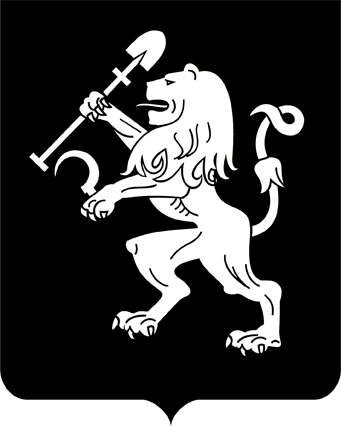 АДМИНИСТРАЦИЯ ГОРОДА КРАСНОЯРСКАРАСПОРЯЖЕНИЕО внесении изменений в распоряжение администрации города от 01.02.2021 № 1-фВ соответствии со статьей 236.1 Бюджетного кодекса Российской Федерации, постановлением Правительства Российской Федерации               от 30.03.2020 № 368 «Об утверждении Правил привлечения Феде-ральным казначейством остатков средств на единый счет федерального бюджета и возврата привлеченных средств и общих требований                     к порядку привлечения остатков средств на единый счет бюджета              субъекта Российской Федерации (местного бюджета) и возврата                привлеченных средств», руководствуясь ст. 45, 58, 59 Устава города Красноярска, распоряжением Главы города от 22.12.2006 № 270-р:1. Внести в приложение к распоряжению администрации города           от 01.02.2021 № 1-ф «Об утверждении Порядка привлечения остатков средств с казначейского счета муниципальных бюджетных и автономных учреждений на единый счет бюджета города и возврата привле-ченных средств» следующие изменения:1) абзац третий пункта 6 признать утратившим силу;2) пункт 10 признать утратившим силу.2. Настоящее распоряжение разместить на официальном сайте               администрации города.Первый заместитель Главы города – руководитель департамента финансов                                                            Р.В. Одинцов30.11.2022№ 2-ф